РЕСПУБЛИКА ДАГЕСТАНБОТЛИХСКИЙ РАЙОНМКОУ «Кванхидатлинская основная общеобразовательная школа»368973. РД. Ботлихский район.село Кванхидатлиул,  Центральная 24тел.8-928-529-80-39, эл. почта: sh.magomednabiev@mail.ru  ПРИКАЗот 15.08.2020г.                                 № 10
Об организации родительского контроля за качеством питанияВ целях организации родительского контроля за качеством горячего питания  в МКОУ «Кванхидатлинская ООШ»ПРИКАЗЫВАЮ:Включить в бракеражную комиссию представителя родительской общественности Давлатову З.Ш.(приложение №1)Сайгидиновой А.И. опубликовать на сайте школыинформацию для родителейм об организации родительского контроля за качеством горячего питания.Классным руководителям информировать родителей(законных представителей) об организации родительского контроля за качеством питания в школе.Гусеновой Х.Ш. , ответственной за питание , составить график посещения родителями школьного пищеблока до конца учебного года.Разрешить представителям родительской общественности ( при наличии медицинской книжки) дегустацию готовых горячих блюд в соответсвии с графиком.Контроль за исполнения приказа оставляю за собойДиректор школы ____________Ш.С.МагомеднабиевПриложение №1 к приказу №26 по Кванхидатлинской ООШ» «Об организации родительского контроля за качеством питания»Состав бракеражной комиссии МКОУ «Кванхидатлинская ООШ»Сайгидинова А.И -  зам дир. По УВР.Расулова Р.А.- учитель нач. кл.Абдулхамидова Р.А.-учитель нач.кл.Давлатова З.Ш. – представитель родительской общественности.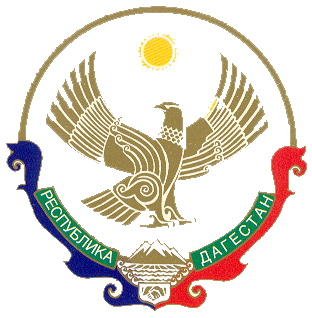 